Lake Country Art Gallery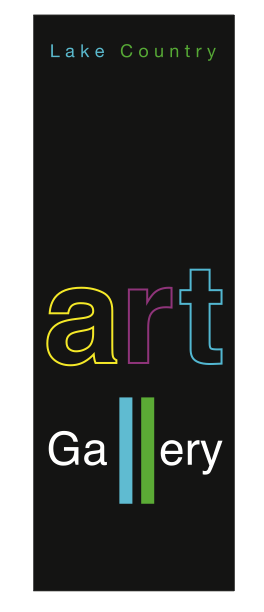 Under 100 Exhibition  Submissions for the Under 100 Exhibition are juried.  The Under 100 Exhibition serves as a fundraiser for the Art Gallery; 30% of sales support the Art Gallery’s programs for the following year.FORMAT FOR 2018 Please READ INSTRUCTIONS CAREFULLYHow it Works:Step 1: Submission of intent to participate, deadline September 30.You tell us about you and your work using the form provided on www.lakecountryartgallery.ca and then send three sample images by email to show us the type & quality of work that you intend to submit for exhibition.Step 2: We send you an email specifying how many works you can enter for the opening selection**Step 3: Invited artists enter Label & Inventory information online for the opening selection* of artworks by November 10th at 6 pm.We use this file information to create labels ready for the delivery of your work.You deliver your opening selection of art to the Gallery between 11:00 am - 3:00 pm on one of these three days: Thursday Nov 15; Friday Nov 16; Saturday Nov 17Step 4: As your work sells we will send invitations for you to submit more work on the following Wednesday throughout the exhibition.   